XXX Capítulo General Extraordinario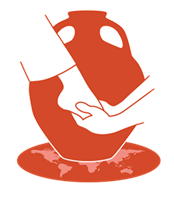 Zaragoza, Julio 2022Los últimos días del Capítulo han estado centrados en el estudio de Propuestas y revisión de Acuerdos Capitulares. Confiamos en que las mejoras del texto de Constitución y Organización y Vida hechas en el apartado de Gobierno, sean acogidas por todas, y que nos ayuden a vivir el servicio de la Autoridad y la obediencia a la manera de Jesús.El liderazgo evangélico, la corresponsabilidad, la participación y disponibilidad, la cercanía, la escucha atenta, el acompañamiento y discernimiento que favorezcan el calor de hogar, la flexibilidad organizativa, son palabras que han resonado con fuerza a lo largo de nuestro trabajo capitular y ellas serán las que nos seguirán dando luces en la puesta en marcha de las decisiones tomadas.El día 31 celebramos a primera hora del día, la Eucaristía de clausura, transmitida también por zoom para facilitar la participación de las hermanas y laicos de toda la congregación; estuvo presidida por el Padre Jesús Jaime quien nos ha acompañado en estos días de capítulo, enfatizando la necesidad de sentirnos en capítulo, aunque ya haya terminado propiamente el mismo, pues es capítulo seguirá en la medida que empecemos a experimentar lo aprobado en él.Después del desayuno en sala capitular se dio lugar a las palabras de clausura del capítulo por parte de Hna. Carmen Mora, quien de manera sabia y precisa resumió los principales aspectos tratados en el Capítulo y sobre todo expresó su agradecimiento a Dios y a todas las personas, hermanas y laicos que contribuyeron a que este acontecimiento eclesial y congregacional llegara a feliz término.Con abrazos de despedidas y con el corazón lleno de gratitud clausuramos el XXX Capítulo General sobre Gobierno.Es importante recordar que en la página de Facebook de la Casa General pueden ver la Misa de Clausura y las Palabras de Hna. Carmen Mora.